REGULAMINX MIEJSKI KONKURS„BAJKA RADUJE I WYCHOWUJE”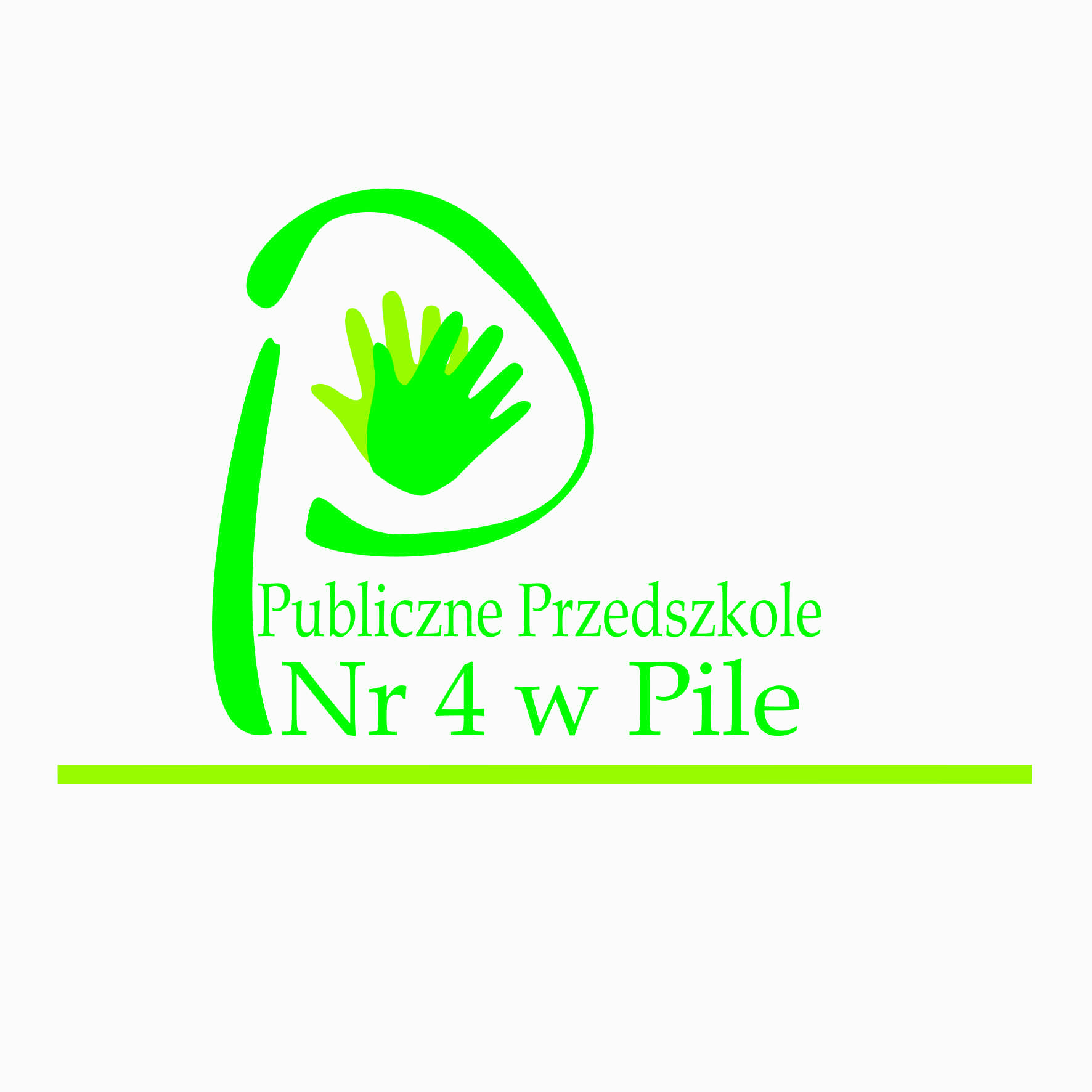 OrganizatorRada Pedagogiczna Publicznego Przedszkola Nr 4 w PileKusocińskiego 10 a tel. 067 212 34 82PIŁA 2021§ 1Organizator1. Miejski konkurs „Bajka raduje i wychowuje” jest organizowany przez Publiczne       Przedszkole Nr 4 w Pile, zwane dalej Organizatorem.2. Głównym koordynatorem konkursu została wybrana z ramienia Rady Pedagogicznej Przedszkola Nr 4 Pani dyrektor Justyna Pamin.3. Przygotowaniem merytorycznym i organizacyjnym zajmują się członkowie Rady Pedagogicznej: Anna Obarska- Dorabiała,  Olga Szybiak oraz Anna Wysoczarska.4. Dane Organizatora: tel. 512 380 211, e-mail: przedszkolepila4@wp.pl§ 2Warunki uczestnictwa1.  Konkurs przeznaczony jest dla dzieci w wieku 5- 6 – lat (jedna grupa z placówki).2.  Przedszkola deklarujące udział w konkursie dostarczają swoją pracę do 11 czerwca 2021r.
3.  Pracę konkursową stanowią karty do teatru kamishibai w formacie A3 w ustawieniu poziomym.Zadaniem uczestników jest napisanie i zilustrowanie dalszego ciągu do wybranej bajki (wykaz w literaturze).Grupa przedszkolna wybiera jedną z proponowanych bajek, do której wykona  cztery karty.Prace powinny zawierać na odwrocie każdego obrazka, krótki opis stanowiący dalszy ciąg historii.Technika prac: kredki (pastele, ołówkowe, świecowe), ołówek, mazaki, farby (plakatowe, akwarelowe). Prace nie mogą zawierać materiałów sypkich i w miarę możliwości prosimy o zalaminowanie.Integralną częścią regulaminu są nagrania fragmentów bajek, z których uczestnicy wybierają jedną do własnej kontynuacji (linki w Literaturze).Klauzula dotycząca praw autorskich oraz danych osobowych (załącznik 1) powinna być spięta spinaczem do zestawu kart kamishibai.§ 3Kryteria oceny prac      Ocenie prac będą podlegały następujące walory:Opracowanie plastyczne;Zawarcie morału w fabule;Pomysłowość tekstowa.§ 4JuryNad przebiegiem konkursu czuwać będzie jury w składzie:Przedstawiciel Rady Rodziców Publicznego Przedszkola Nr 4Pracownik Biblioteki Pedagogicznej w Pile.Założycielka Szkółki Maluszka „Amadeus”.§ 5NagrodyTrzy najlepsze zestawy kart posłużą do zaprezentowania nowej wersji bajki kamishibai.Nagrania wideo zostaną opublikowane na stronie internetowej oraz Fb PP 4.Każda grupa otrzyma dyplom uczestnictwa oraz upominek niespodziankę.Informacje o wynikach konkursu zostaną zamieszczone  na stronie internetowej Organizatora 18 czerwca 2021.Literatura:„Calineczka”  www.youtube.com/watch?v=JSkStLm3tqk „Szukając Marudka” www.youtube.com/watch?v=6velfd3DNtQ „Brzydkie Kaczątko” www.youtube.com/watch?v=1F93Dp1Hx64  Załącznik  1Ja, ..…………………………………………….. będący  Opiekunem z ramienia palcówki kierującej……………………………………………………………………….oświadczam, iż zapoznałem się oraz akceptuję Regulamin X MIEJSKIEGO  KONKURSU „BAJKA RADUJE I WYCHOWUJE”.……………………Miejscowość, data						……………………………………………………							Podpis opiekunaKLAUZULA INFORMACYJNA DOTYCZĄCA OCHRONY DANYCH OSOBOWYCH 
W PUBLICZNYM PRZEDSZKOLU NR 4 W PILEZgodnie z art. 13 rozporządzenia Parlamentu Europejskiego i Rady (UE) 2016/679 
z 27.04.2016 r. w sprawie ochrony osób fizycznych w związku z przetwarzaniem danych osobowych i w sprawie swobodnego przepływu takich danych oraz uchylenia dyrektywy 95/46/WE (ogólne rozporządzenie o ochronie danych) (Dz.Urz. UE L 119, s. 1)zostałam(em) poinformowana (y) i przyjmuję do wiadomości, iż : 1.   Administratorem podanych przeze mnie danych osobowych jest Publiczne Przedszkole 
Nr 4 w Pile, ul. Kusocińskiego 10 A  (dalej:”PP4”), e-mail: przedszkolepila4@wp.pl .2. Inspektorem ochrony danych w PP4jest Dawid Nogaj ,  e-mail: inspektor@bezpieczne-dane.eu .3.   Podane dane osobowe dziecka będą na podstawie niniejszej zgody przetwarzane w celu realizacji X Miejskiego Konkursu „Bajka raduje i wychowuje”.
5.    Przysługuje mi prawo żądania dostępu do podanych przeze mnie danych osobowych, ich sprostowania, usunięcia lub ograniczenia przetwarzania oraz prawo do wniesienia sprzeciwu wobec przetwarzania, a także prawo do przenoszenia danych.
6.    Ponadto, przysługuje mi prawo do cofnięcia wyrażonej zgody w dowolnym momencie. Powyższe nie wpływa na zgodność z prawem przetwarzania, którego dokonano na podstawie wyrażonej przeze mnie zgody przed jej cofnięciem.
7.    Dodatkowo, przysługuje mi prawo do wniesienia skargi do organu nadzorczego, jeżeli uznam, że podane przeze mnie dane osobowe przetwarzane są niezgodnie z przepisami obowiązującego prawa.9.    Dane nie będą przetwarzane w sposób zautomatyzowany.10. Prace plastyczne przekazane na Konkurs przechodzą na własność Organizatora....................................................................................(czytelny podpis osoby składającej oświadczenie) 